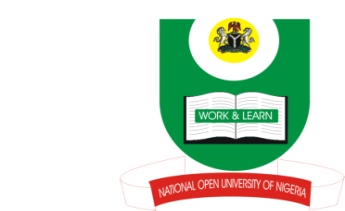 NATIONAL OPEN UNIVERSITY OF NIGERIA14-16 AHMADU BELLO WAY, VICTORIA ISLAND, LAGOSSCHOOL OF ARTS AND SOCIAL SCIENCESJUNE/JULY 2013 EXAMINATIONCOURSE CODE: CSS 747COURSE TITLE: TECHNICAL ELECTRONIC ASPECTS OF SECURITYTIME ALLOWED: 2HRSINSTRUCTIONS: ANSWER 3 QUESTIONS IN ALL1 mark for good use of English Language.Eplain briefly what you understand by the four pillars of E-security Practices	23 marksDiscuss the major reasons hindering crime reporting to law enforcement agents	23 marksAnalyse the major barriers to implementing E-Secrity in emerging markets.	23 marksEnumerate the eleven G-8 Principles for Protecting Critical Information Infrastructure.                                      .											23 marksBriefly analyse the harzards involved in the use of five hand tools. 	23 marks